MATEMÁTICAS 1º ESO: (DEL 16 DE MARZO AL 23 DE MARZO)INSTRUCCIONES:VAMOS A CAMBIAR UN POCO LA PROGRAMACIÓN YA QUE EL TEMA QUE ESTAMOS DANDO ES NUEVO Y LO DEJAREMOS PARA MÁS ADELANTE. VAMOS A EMPEZAR CON EL TEMA DE LOS NÚMEROS DECIMALES QUE TENÍAMOS PENDIENTE Y DESPUÉS EMPEZAREMOS CON LA GEOMETRÍA.ENTRAR EN EDIXGAL EN LA ASIGNATURA DE MATEMÁTICAS.TENÉIS TODAS LAS EXPLICACIONES ANTES DE LOS EJERCICIOS, SE DEBEN LEER PRIMERO Y DESPUÉS HACER LAS ACTIVIDADES.HAY DOS TIPOS DE ACTIVIDADES:ACTIVIDADES INTERACTIVAS (SE REALIZAN DIRECTAMENTE EN LA APLICACIÓN)ACTIVIDADES PARA REALIZAR EN EL CUARDENO (SE REVISARÁN CUANDO SE RETOMEN LAS CLASES)LAS ACTIVIDADES HAY QUE REALIZARLAS EL DÍA PROPUESTO EN LA PROGRAMACIÓN.NO SE PUEDE USAR CALCULADORA (HAY QUE REALIZAR TODAS LAS OPERACIONES EN LA LIBRETA)NO OLVIDARSE DE DARLE AL AVIÓN PARA ENTREGAR LA TAREA.CUALQUIER DUDA OS DE JO MI CORREO: andreshayabrente@gmail.com o TAMBIÉN PODÉIS UTILIZAR LA OPCIÓN DE MENSAJERÍA DE LA PLATAFORMA EDIXGAL.PROGRAMACIÓN:TEMA 5: PREPAREMOS UNA FIESTA (EDIXGAL)LUNES 16 DE MARZO:  APARTADO: LOS NÚMEROS DECIMALES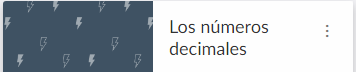 MARTES 17 DE MARZO: APARTADO: OPERACIONES CON NÚMEROS DECIMALES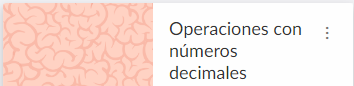 MIÉRCOLES 18 DE MARZO: APARTADOS: SISTEMA MÉTRICO DECIMAL Y CÁLCULO MENTA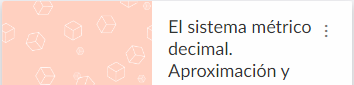 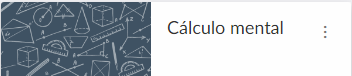 LUNES 23 DE MARZO: APARTADO: AL CIERRE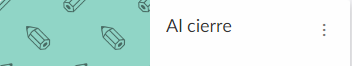 